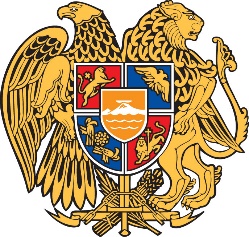 ԳՈՐԾ  ՍնԴ/1394/04/23                 Ո Ր Ո Շ ՈՒ ՄԴԻՄՈՒՄԸ  ՎԱՐՈՒՅԹ  ԸՆԴՈՒՆԵԼՈՒ  ԵՎ ՍՆԱՆԿՈՒԹՅԱՆ ԺԱՄԱՆԱԿԱՎՈՐ ԿԱՌԱՎԱՐԻՉ ՆՇԱՆԱԿԵԼՈՒ ՄԱՍԻՆ02.05.2023թ.                                                                                                 ք. ԵրևանՀայաստանի Հանրապետության սնանկության դատարանի դատավոր Ա.Ջավախյանս, քննության առնելով «Կոնվերս Բանկ» ՓԲ ընկերության՝ Հովիկ Նովլետի Դարբինյանին սնանկ ճանաչելու պահանջի մասին դիմումը վարույթ ընդունելու և սնանկության ժամանակավոր կառավարիչ նշանակելու հարցըՊ Ա Ր Զ Ե Ց Ի«Կոնվերս Բանկ» ՓԲ ընկերության ներկայացուցիչը դիմում է ներկայացրել դատարան՝ Հովիկ Նովլետի Դարբինյանին սնանկ ճանաչելու պահանջով։Ծանոթանալով դիմումին և կից ներկայացված փաստաթղթերին` գտնում եմ, որ դրանք ներկայացվել են «Սնանկության մասին» ՀՀ օրենքի 10-րդ և 11-րդ հոդվածների պահանջների պահպանմամբ, ուստի դիմումը պետք է ընդունել վարույթ:Միաժամանակ քննարկելով Խաչիկ Նազարյանի (նույնականացման քարտ՝  013285762, տրված` 08․11․2022թ. 011-ի կողմից, սնանկության գործով կառավարչի որակավորման վկայական՝ թիվ 20121102-00057) սնանկության ժամանակավոր կառավարչի պաշտոնում նշանակելու հարցը, նկատի ունենալով, որ դիմողի կողմից առաջարկվել է Խաչիկ Նազարյանի թեկնածությունը ժամանակավոր կառավարչի պաշտոնում և վերջինս տվել է իր գրավոր համաձայնությունը, գտնում եմ, որ Խաչիկ Նազարյանը բավարարում է «Սնանկության մասին»  ՀՀ օրենքի 21-րդ,  22-րդ  հոդվածի պահանջներին, չի հանդիսանում նույն օրենքի 23-րդ հոդվածի 2-րդ մասով նախատեսված անձ:Ելնելով վերոգրյալից, ղեկավարվելով «Սնանկության մասին» ՀՀ օրենքի 4-րդ, 13-րդ հոդվածների պահանջներով`Ո Ր Ո Շ Ե Ց Ի          «Կոնվերս Բանկ» ՓԲ ընկերության դիմումը՝ Հովիկ Նովլետի Դարբինյանին սնանկ ճանաչելու մասին, ընդունել վարույթ: Հովիկ Նովլետի Դարբինյանի սնանկության ժամանակավոր կառավարիչ նշանակել Խաչիկ Նազարյանին:ԴԱՏԱՎՈՐ`                                                       Ա.ՋԱՎԱԽՅԱՆ